       муниципальное бюджетное дошкольное образовательное учреждение«Детский сад № 64»Учтено мнение: выборного органа                                                                                                        первичной профсоюзной организации                                                                                   МБДОУ д/с № 64                                                                                                           Председатель ПО 	        Прокопенко Л.А.ПОЛОЖЕНИЕО прохождении диспансеризации  работниковМБДОУ д/с № 64Общие положении1.1 Настоящее  Положение о порядке проведения диспансеризации работников  МБДОУ д/с № 64  разработано в соответствии со следующими документами: приказом Министерства здравоохранения от 13.03.2019 № 124н;- Федеральным законом от 31.07.2020г. № 261 ФЗ о внесении изменений в статью  185.1 Трудового кодекса РФ;- пунктом 5 статьи 24 Федерального закона от 21.11.2011 № 323-ФЗ «Об основах охраны здоровья граждан в Российской Федерации»;- Трудовым кодексом РФ.Диспансеризация сотрудников МБДОУ д/с № 64 проводится в рамках обеспечениях требований Федерального закона от 21.11.2011 № 323-ФЗ в целях беспрепятственного прохождения сотрудниками диспансеризации.Каждый сотрудник МЬДОУ д/с № 64 имеет право на освобождение от работы в связи с прохождением диспансеризации на один рабочий день, один раз в три года в возрасте с 18 до 39 лет и ежегодно в возрасте 40 лет и старше (п. 5 Порядка, утвержденного приказом Минздрава от 13.03.2019 № 124н и Федеральным законом от 31.07.2020г. № 261 ФЗ о внесении изменений в статью 185.1 Трудового кодекса РФ;Сотрудники МЬДОУ д/с № 64 предпенсионного возраста (в течение пяти лет до наступления пенсионного возраста) и работающие пенсионеры имеют право брать два рабочих дня один раз в год.Гарантии работникам в случае прохождении диспансеризацииНа время прохождения диспансеризации работник освобождается от работы в МБДОУ д/с № 64.На время прохождения диспансеризации за сотрудником сохраняется место работы и должность.Рабочие дни, в которые работник отсутствует для прохождения диспансеризации, оплачиваются в размере среднего заработка (Федеральный закон от 03.10.2018 № 353-ФЗ, ст. 139 ТК).Документальное оформление периодов диспансеризацииДля прохождения диспансеризации работник пишет заявление в свободной форме, в котором он указывает конкретную дату прохождения диспансеризации и согласовывает ее с заведующим МБДОУ д/с №64.О своем намерении пройти диспансеризацию в медицинском учреждении работник обязан письменно уведомить работодателя не позднее, чем за два рабочих дня до прохождения диспансеризации.Если работник намеревается проходить медицинское обследование в рамках диспансеризации в течение нескольких дней, оформляя отсутствие на работе в определенные часы, он также обязан сообщить в письменной форме не позднее, чем за один рабочий день до каждого из дней, в которые он будет отсутствовать из-за диспансеризации.Заключительные положения4.1. Настоящее Положение вступает в силу с момента его утверждения и действует бессрочно, до принятия нового Положения.муниципальное бюджетное дошкольное образовательное учреждение«Детский сад № 97»%ПРИКАЗ№ 70	«01» сен тября 2020 г.О предоставлении дополни тельных дней отдыха для прохождения диспансеризацииВ соответствии со статьей 183.1 Трудового кодекса РФ ПРИКАЗЫВАЮ:Предоставить дополнительный выходной день для прохождения диспансеризации (дата указывается в заявлении сотрудника).Главному бухгалтеру С.В. Кала гам оплатить указанный в пункте 1 настоящего приказа дополнительный выходной день в размере среднего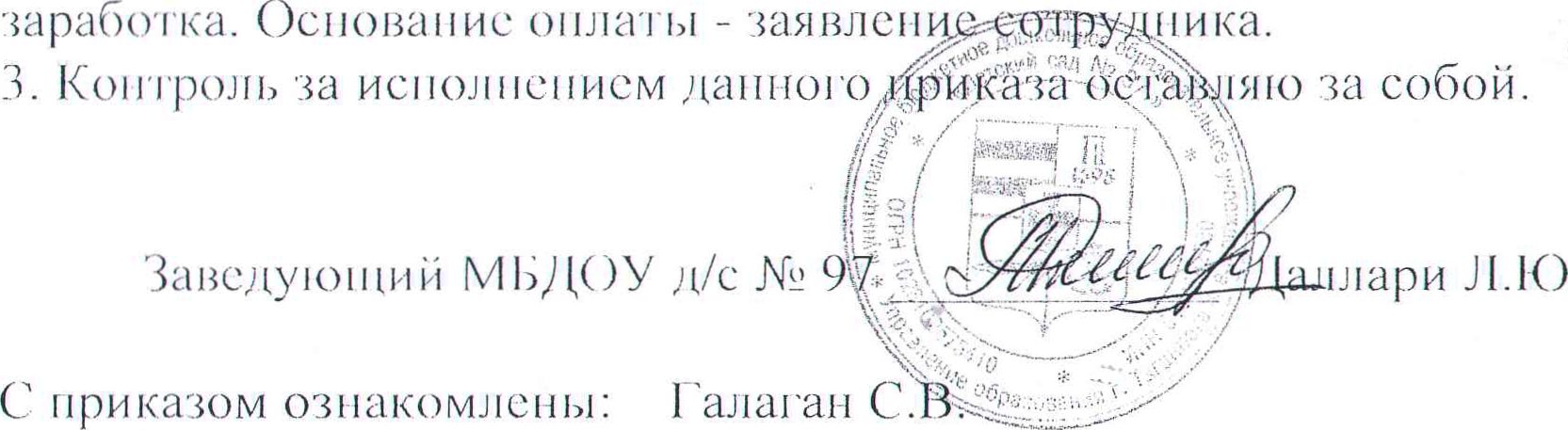 Следующему MI-ЛОУ д/с № 97 М.К ).Далларио IЧДЯНЛЕИИНI Ipoiny прсдоилнить мне выходной день(дата)для прохождения /цн нанееривацнн.ПринятоОбщим собранием (конференция) работников МБДОУ д/с № 64протокол № 3 от 16.12.2020г.Утверждаю  Заведующий МБДОУ                        д/с № 64_______________Т.Н.Катерова                                                           Приказ  № 99 от 16.12.2020г.